НАРУЧИЛАЦКЛИНИЧКИ  ЦЕНТАР ВОЈВОДИНЕул. Хајдук Вељкова бр. 1, Нови Сад(www.kcv.rs)ОБАВЕШТЕЊЕ О ЗАКЉУЧЕНОМ УГОВОРУ У  ПОСТУПКУ ЈАВНЕ НАБАВКЕ БРОЈ 155-13-OВрста наручиоца: ЗДРАВСТВОВрста предмета: Опис предмета набавке, назив и ознака из општег речника набавке: Набавка вокалних протеза за потребе Клиничког центра Војводинеg33140000 – медицински потрошни материјалУговорена вредност: без ПДВ-а 8.091.000,00  динара, односно 8.738.280,00 динара са ПДВ-омКритеријум за доделу уговора: економски најповољнија понудаБрој примљених понуда: 1Понуђена цена: Највиша: 8.091.000,00 динараНајнижа: 8.091.000,00 динараПонуђена цена код прихваљивих понуда:Највиша: 8.091.000,00 динара Најнижа: 8.091.000,00 динараДатум доношења одлуке о додели уговора: 10.07.2013.Датум закључења уговора: 08.08.2013.Основни подаци о добављачу:„Аудио БМ“ д.о.о., Вука Караџића 1, Нови СадПериод важења уговора: до 31.12.2013 године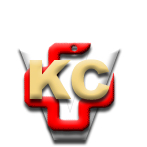 КЛИНИЧКИ ЦЕНТАР ВОЈВОДИНЕ21000 Нови Сад, Хајдук Вељка 1, Србија,телефон: + 381 21 487 22 05; 487 22 17; фаx : + 381 21 487 22 04; 487 22 16www.kcv.rs, e-mail: uprava@kcv.rs, ПИБ:101696893